Publicado en Granada el 16/10/2019 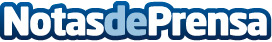 La fragmentación del ADN de los espermatozoides puede causar anomalías en los hijos según las Clínica MarGenLa prevalencia de la infertilidad causada por la fragmentación del ADN espermático se sitúa entre 10% y 20%. Si se tiene en cuenta que, en el 50% de los casos de infertilidad en la pareja, el origen está  en el hombre, esta fragmentación resulta muy relevante en el contexto de la infertilidad masculina y de la salud de la descendenciaDatos de contacto:María de la Plaza622836702Nota de prensa publicada en: https://www.notasdeprensa.es/la-fragmentacion-del-adn-de-los Categorias: Medicina Infantil Medicina alternativa http://www.notasdeprensa.es